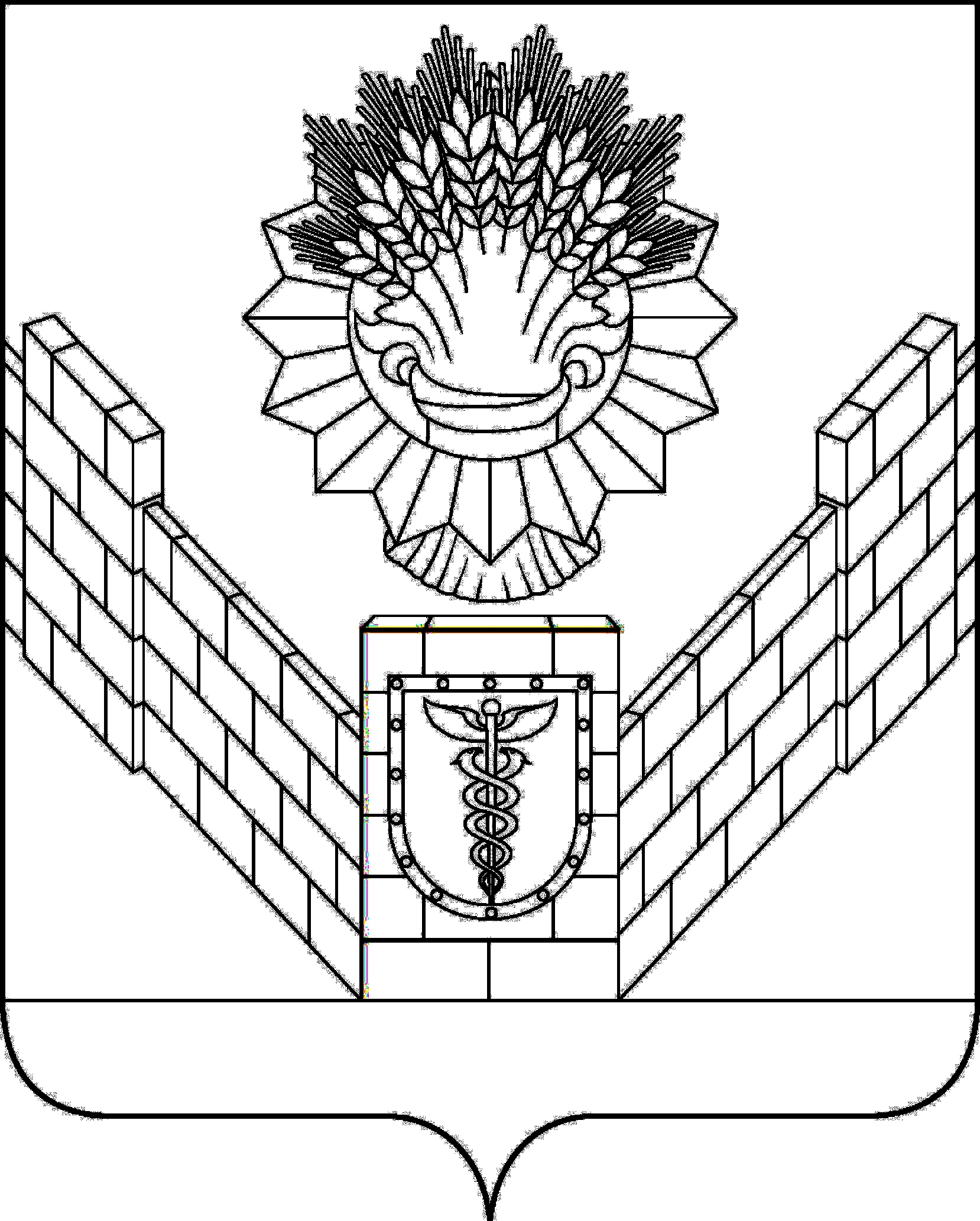 СОВЕТТБИЛИССКОГО СЕЛЬСКОГО ПОСЕЛЕНИЯТБИЛИССКОГО РАЙОНАРЕШЕНИЕот 28 мая 2020                                                                        № 50ст-ца ТбилисскаяОб опубликовании проекта решения Совета Тбилисского сельского поселения Тбилисского района «О внесении изменений в Устав Тбилисского сельского поселения Тбилисского района», назначении даты проведения публичных слушаний, создании оргкомитета по проведению публичных слушаний, установлении порядка учета предложений и участия граждан в обсуждении проекта решения Совета Тбилисского сельского поселения Тбилисского района «О внесении изменений в Устав Тбилисского сельского поселения Тбилисского района» В соответствии с частью 2 статьи 28, статьей 44 Федерального закона от 6 октября 2003 года № 131-ФЗ «Об общих принципах организации местного самоуправления в Российской Федерации», руководствуясь статьей 26, 58 устава Тбилисского сельского поселения Тбилисского района, Совет Тбилисского сельского поселения Тбилисского района р е ш и л:1. Опубликовать проект решения Совета Тбилисского сельского поселения Тбилисского района «О внесении изменений в Устав Тбилисского сельского поселения Тбилисского района», внесенный главой Тбилисского сельского поселения Тбилисского района (приложение №1).2. Назначить проведение публичных слушаний по теме «Рассмотрение проекта решения Совета Тбилисского сельского поселения Тбилисского района «О внесении изменений в Устав Тбилисского сельского поселения Тбилисского района» на 23 июня 2020 года в 13 часов 30 минут. 3. Создать оргкомитет по проведению публичных слушаний по теме «Рассмотрение проекта решения Совета Тбилисского сельского поселения Тбилисского района «О внесении изменений в Устав Тбилисского сельского поселения Тбилисского района» (приложение №2).4. Утвердить порядок учета предложений и участия граждан в обсуждении проекта решения Совета Тбилисского сельского поселения Тбилисского района «О внесении изменений в Устав Тбилисского сельского поселения Тбилисского района» (приложение № 3).5. Отделу делопроизводства и организационно-кадровой работы администрации Тбилисского сельского поселения Тбилисского района (Воронкин):1) опубликовать настоящее решение в общественно-политической газете Тбилисского района Краснодарского края «Прикубанские огни»; 2) опубликовать настоящее решение в сетевом издании «Информационный портал Тбилисского района»;3) разместить на официальном сайте администрации Тбилисского сельского поселения Тбилисского района в информационно-телекоммуникационной сети «ИНТЕРНЕТ».6. Контроль за выполнением настоящего решения возложить на постоянную комиссию Совета Тбилисского сельского поселения Тбилисского района по вопросам осуществления населением местного самоуправления, торговле и бытовому обслуживанию населения, мобилизационной подготовки, гражданской обороны и чрезвычайных ситуаций, пожарной безопасности (Соболева).7. Настоящее решение вступает в силу со дня его официального опубликования, за исключением положений пунктов 1,5,6 вступающих в силу со дня подписания.Глава Тбилисского сельского поселения Тбилисского района					     А.Н. СтойкинПредседатель Совета Тбилисского сельского поселения Тбилисского района					     Е.Б. Самойленко       ПРИЛОЖЕНИЕ № 1к решению СоветаТбилисского сельского поселения Тбилисского района от 28.05.2020 г № 50ПРОЕКТ РЕШЕНИЯ СОВЕТА ТБИЛИССКОГО СЕЛЬКОГО ПОСЕЛЕНИЯ ТБИЛИССКОГО РАЙОНА О внесении изменений в УставТбилисского сельского поселения Тбилисского района В целях приведения Устава Тбилисского сельского поселения Тбилисского района в соответствие с действующим законодательством, в соответствии с пунктом 1 части 10 статьи 35, статьей 44 Федерального закона                                      от 6 октября 2003 года № 131-ФЗ «Об общих принципах организации местного самоуправления в Российской Федерации» Совет Тбилисского сельского поселения Тбилисского района р е ш и л :1. Внести в Устав Тбилисского сельского поселения Тбилисского района, принятый решением Совета Тбилисского сельского поселения Тбилисского района от 30 мая 2019 года № 462, изменения, согласно приложению.2. Контроль за выполнением настоящего решения возложить на постоянную комиссию Совета Тбилисского сельского поселения Тбилисского района по вопросам осуществления населением местного самоуправления, торговле и бытовому обслуживанию населения, мобилизационной подготовки, гражданской обороны и чрезвычайных ситуаций, пожарной безопасности (Соболева).3. Настоящее решение вступает в силу со дня его обнародования, произведенного после государственной регистрации.При этом, положение пункта 4 статьи 8 Устава Тбилисского сельского поселения Тбилисского района (в редакции настоящего решения) применяется к правоотношениям, возникающим со дня вступления в силу Закона Краснодарского края от  9 декабря 2019 года № 4174-КЗ «О внесении изменения    в   статью   2   Закона   Краснодарского  края  «О  закреплении за сельскими поселениями Краснодарского края отдельных вопросов местного значения городских поселений».Глава Тбилисского сельского 		     Председатель Совета поселения Тбилисского района                                     Тбилисского сельского поселения                                                                                                        Глава Тбилисского сельского поселения Тбилисского района					     А.Н. СтойкинПредседатель Совета Тбилисского сельского поселения Тбилисского района					     Е.Б. Самойленко							 Приложение к решениюСовета Тбилисского сельскогопоселения Тбилисского районаот 28.05.2020 г № 50Измененияв Устав Тбилисского сельского поселения Тбилисского района1. В пункте 4 статьи 8 «Вопросы местного значения поселения» слова «электро-, тепло-, газо- и водоснабжения населения, водоотведения,» исключить.2. Статью 8 «Вопросы местного значения поселения» дополнить пунктом 27 следующего содержания:«27) принятие в соответствии с гражданским законодательством Российской Федерации решения о сносе самовольной постройки, решения о сносе самовольной постройки или ее приведении в соответствие с установленными требованиями.».3. Пункт 6 части 1 статьи 10 «Полномочия органов местного самоуправления по решению вопросов местного значения» признать утратившим силу.4. Часть 2 статьи 21.1 «Сход граждан» изложить в следующей редакции:«2. Сход граждан, предусмотренный настоящей статьей, правомочен при участии в нем более половины обладающих избирательным правом жителей населенного пункта. В случае, если в населенном пункте отсутствует возможность одновременного совместного присутствия более половины обладающих избирательным правом жителей данного населенного пункта, сход граждан проводится поэтапно в срок, не превышающий одного месяца со дня принятия решения о проведении схода граждан. При этом лица, ранее принявшие участие в сходе граждан, на последующих этапах участия в голосовании не принимают. Решение такого схода граждан считается принятым, если за него проголосовало более половины участников схода граждан.».5. Часть 4 статьи 23 «Структура органов местного самоуправления поселения» изложить в следующей редакции:«4. В случае внесения в устав поправки, предусматривающей изменение численности депутатов Совета, данные изменения применяются к Совету нового созыва (избранному после вступления в силу соответствующей поправки).».6. Пункт 11 части 6 статьи 25 «Статус депутата Совета» дополнить словами «, если иное не предусмотрено Федеральным законом                                          от 6 октября 2003 № 131-ФЗ «Об общих принципах организации местного самоуправления в Российской Федерации».».7. Часть 9 статьи 31 «Глава поселения» изложить в следующей редакции:« 9. Глава поселения не вправе:1) заниматься предпринимательской деятельностью лично или через доверенных лиц;2) участвовать в управлении коммерческой или некоммерческой организацией, за исключением следующих случаев:а) участие на безвозмездной основе в управлении политической партией, органом профессионального союза, в том числе выборным органом первичной профсоюзной организации, созданной в органе местного самоуправления, аппарате избирательной комиссии муниципального образования, участие в съезде (конференции) или общем собрании иной общественной организации, жилищного, жилищно-строительного, гаражного кооперативов, товарищества собственников недвижимости;б) участие на безвозмездной основе в управлении некоммерческой организацией (кроме участия в управлении политической партией, органом профессионального союза, в том числе выборным органом первичной профсоюзной организации, созданной в органе местного самоуправления, аппарате избирательной комиссии муниципального образования, участия в съезде (конференции) или общем собрании иной общественной организации, жилищного, жилищно-строительного, гаражного кооперативов, товарищества собственников недвижимости) с предварительным уведомлением в установленном порядке главы администрации (губернатора) Краснодарского края;в) представление на безвозмездной основе интересов поселения в совете муниципальных образований Краснодарского края, иных объединениях муниципальных образований, а также в их органах управления;г) представление на безвозмездной основе интересов поселения в органах управления и ревизионной комиссии организации, учредителем (акционером, участником) которой является поселение, в соответствии с муниципальными правовыми актами, определяющими порядок осуществления от имени поселения полномочий учредителя организации либо порядок управления находящимися в муниципальной собственности акциями (долями в уставном капитале);д) иные случаи, предусмотренные федеральными законами;3) заниматься иной оплачиваемой деятельностью, за исключением преподавательской, научной и иной творческой деятельности. При этом преподавательская, научная и иная творческая деятельность не может финансироваться исключительно за счет средств иностранных государств, международных и иностранных организаций, иностранных граждан и лиц без гражданства, если иное не предусмотрено международным договором Российской Федерации или законодательством Российской Федерации;4) входить в состав органов управления, попечительских или наблюдательных советов, иных органов иностранных некоммерческих неправительственных организаций и действующих на территории Российской Федерации их структурных подразделений, если иное не предусмотрено международным договором Российской Федерации или законодательством Российской Федерации.».8. Пункт 16 части 1 статьи 33 «Досрочное прекращение полномочий главы поселения» дополнить словами «, если иное не предусмотрено Федеральным законом от 6 октября 2003 № 131-ФЗ «Об общих принципах организации местного самоуправления в Российской Федерации».».9. В абзаце втором части 2 статьи 34 «Гарантии осуществления полномочий главы поселения, депутата Совета» предложение «Порядок и условия предоставления дополнительного оплачиваемого отпуска за ненормированный рабочий день главе поселения определяются решением Совета.» исключить.10. Статью 71 «Муниципальные заимствования, муниципальные гарантии» изложить в следующей редакции:«Статья 71. Муниципальные заимствования, муниципальные гарантии1. Под муниципальными внутренними заимствованиями понимается привлечение от имени поселения заемных средств в местный бюджет путем размещения муниципальных ценных бумаг и в форме кредитов из других бюджетов бюджетной системы Российской Федерации и от кредитных организаций, по которым возникают долговые обязательства поселения как заемщика, выраженные в валюте Российской Федерации.Муниципальные внутренние заимствования осуществляются в целях финансирования дефицита местного бюджета, а также погашения долговых обязательств поселения, пополнения в течение финансового года остатков средств на счетах местного бюджета.2. Под муниципальными внешними заимствованиями понимается привлечение кредитов в местный бюджет из федерального бюджета от имени поселения в рамках использования Российской Федерацией целевых иностранных кредитов, по которым возникают долговые обязательства поселения перед Российской Федерацией, выраженные в иностранной валюте.Муниципальные внешние заимствования осуществляются в целях финансирования проектов, включенных в программу государственных внешних заимствований Российской Федерации на очередной финансовый год и плановый период.3. Право осуществления муниципальных заимствований от имени поселения принадлежит администрации.4. Программа муниципальных заимствований является приложением к решению о местном бюджете.5. Предельные объемы размещения муниципальных ценных бумаг на очередной финансовый год по номинальной стоимости устанавливаются Советом в соответствии с верхними пределами муниципального внутреннего долга, установленными решением о местном бюджете.6. Предоставление муниципальных гарантий осуществляется в соответствии с полномочиями органов местного самоуправления на основании решения Совета о местном бюджете на очередной финансовый год, решений администрации, а также договора о предоставлении муниципальной гарантии.Письменная форма муниципальной гарантии является обязательной.Муниципальная гарантия предоставляется  в валюте, в которой выражена сумма основного обязательства.Вступление в силу муниципальной гарантии определяется календарной датой или наступлением определенного события (условия), указанного в гарантии.Кредиты и займы (в том числе облигационные), обеспечиваемые муниципальными гарантиями, должны быть целевыми.7. В случае установления факта нецелевого использования средств кредита (займа, в том числе облигационного), обеспеченного муниципальной гарантией, в случае неисполнения или ненадлежащего исполнения обязательств, установленных договором о предоставлении муниципальной гарантии, принципал и бенефициар несут ответственность, установленную законодательством Российской Федерации, договором о предоставлении муниципальной гарантии.8. Предоставление муниципальной гарантии, а также заключение договора о предоставлении муниципальной гарантии осуществляется после представления принципалом и (или) бенефициаром в администрацию, либо агенту, привлеченному в соответствии с пунктом 5 статьи 115.2 Бюджетного кодекса Российской Федерации, полного комплекта документов согласно перечню, устанавливаемому администрацией.Анализ финансового состояния принципала, проверка достаточности, надежности и ликвидности обеспечения, предоставляемого в соответствии с абзацем третьим пункта 1.1 статьи 115.2 Бюджетного кодекса Российской Федерации, при предоставлении муниципальной гарантии, а также мониторинг финансового состояния принципала, контроль за достаточностью, надежностью и ликвидностью предоставленного обеспечения после предоставления муниципальной гарантии осуществляются в соответствии с актами администрации финансовым органом поселения либо агентом, привлеченным в соответствии с пунктом 5 статьи 115.2 Бюджетного кодекса Российской Федерации.9. Программа муниципальных гарантий в валюте Российской Федерации является приложением к решению о местном бюджете.10. От имени поселения муниципальные гарантии предоставляются администрацией в пределах общей суммы предоставляемых гарантий, указанной в решении Совета о местном бюджете на очередной финансовый год, в соответствии с требованиями Бюджетного кодекса Российской Федерации и в порядке, установленном муниципальными правовыми актами.Обязательства, вытекающие из муниципальной гарантии, включаются в состав муниципального долга.Предоставление и исполнение муниципальной гарантии подлежит отражению в муниципальной долговой книге.».11. Часть 1 статьи  73 «Осуществление финансового контроля» изложить в следующей редакции:«1. Муниципальный финансовый контроль осуществляется в целях обеспечения соблюдения положений правовых актов, регулирующих бюджетные правоотношения, правовых актов, обусловливающих публичные нормативные обязательства и обязательства по иным выплатам физическим лицам из местного бюджета, а также соблюдения условий муниципальных контрактов, договоров (соглашений) о предоставлении средств из местного бюджета.Муниципальный финансовый контроль подразделяется на внешний и внутренний, предварительный и последующий.».12. Части 5, 6 статьи 73 «Осуществление финансового контроля» изложить в следующей редакции:«5. Полномочиями органа внутреннего муниципального финансового контроля по осуществлению внутреннего муниципального финансового контроля являются:контроль за соблюдением положений правовых актов, регулирующих бюджетные правоотношения, в том числе устанавливающих требования к бухгалтерскому учету и составлению и представлению бухгалтерской (финансовой) отчетности муниципальных учреждений;контроль за соблюдением положений правовых актов, обусловливающих публичные нормативные обязательства и обязательства по иным выплатам физическим лицам из местного бюджета, а также за соблюдением условий договоров (соглашений) о предоставлении средств из местного бюджета, муниципальных контрактов;контроль за соблюдением условий договоров (соглашений), заключенных в целях исполнения договоров (соглашений) о предоставлении средств из местного бюджета, а также в случаях, предусмотренных Бюджетным кодексом Российской Федерации, условий договоров (соглашений), заключенных в целях исполнения муниципальных контрактов;контроль за достоверностью отчетов о результатах предоставления и (или) использования средств местного бюджета (средств, предоставленных из местного бюджета), в том числе отчетов о реализации муниципальных программ, отчетов об исполнении муниципальных заданий, отчетов о достижении значений показателей результативности предоставления средств из местного бюджета;контроль в сфере закупок, предусмотренный законодательством Российской Федерации о контрактной системе в сфере закупок товаров, работ, услуг для обеспечения государственных и муниципальных нужд.6. Внутренний муниципальный финансовый контроль осуществляется в установленном Бюджетным кодексом Российской Федерации порядке.».13. Части 7-9 статьи  73 «Осуществление финансового контроля» признать утратившими силу.14. В части 1 статьи 74 «Составление, внешняя проверка, рассмотрение и утверждение бюджетной отчетности» слово «сводной» исключить.15. Часть 7 статьи  74 «Составление, внешняя проверка, рассмотрение и утверждение бюджетной отчетности» изложить в следующей редакции:«7. Одновременно с годовым отчетом об исполнении местного бюджета представляются пояснительная записка к нему, содержащая анализ исполнения местного бюджета и бюджетной отчетности, и сведения о выполнении муниципального задания и (или) иных результатах использования бюджетных ассигнований, проект решения об исполнении бюджета, иная бюджетная отчетность об исполнении местного бюджета и документы, предусмотренные бюджетным законодательством Российской Федерации.».Глава Тбилисского сельского 		           Председатель Совета поселения Тбилисского района                                        Тбилисского сельского поселения                                                                                                        Глава Тбилисского сельского поселения Тбилисского района					     А.Н. СтойкинПредседатель Совета Тбилисского сельского поселения Тбилисского района					     Е.Б. СамойленкоПРИЛОЖЕНИЕ № 2к решению Совета Тбилисскогосельского поселенияТбилисского районаот 28.05.2020 г. № 50СОСТАВоргкомитета по проведению публичных слушаний по теме:«Рассмотрение проекта решения Совета Тбилисского сельского поселения Тбилисского района «О внесении изменений в Устав Тбилисского сельского поселения Тбилисского района»Глава Тбилисского сельского поселения Тбилисского района					       А.Н. СтойкинПредседатель Совета Тбилисского сельского поселения Тбилисского района					     Е.Б. СамойленкоПРИЛОЖЕНИЕ № 3УТВЕРЖДЕНрешением Совета Тбилисскогосельского поселенияТбилисского районаот 28.05. 2020 г. № 50ПОРЯДОКучета предложений и участия граждан в обсуждении проекта решения Совета Тбилисского сельского поселения Тбилисского района «О внесении изменений в Устав Тбилисского сельского поселения Тбилисского района» 1. Население Тбилисского сельского поселения Тбилисского района с момента опубликования (обнародования) проекта решения Совета Тбилисского сельского поселения Тбилисского района «О внесении изменений в Устав Тбилисского сельского поселения Тбилисского района» вправе участвовать в его обсуждении в следующих формах:1) проведения собраний граждан по месту жительства;2) массового обсуждения проекта решения Совета Тбилисского сельского поселения Тбилисского района «О внесении изменений в Устав Тбилисского сельского поселения Тбилисского района» в порядке, предусмотренном настоящим Порядком;3) проведения публичных слушаний по проекту решения Совета Тбилисского сельского поселения Тбилисского района «О внесении изменений в Устав Тбилисского сельского поселения Тбилисского района»;4) в иных формах, не противоречащих действующему законодательству.2. Предложения и дополнения и (или) изменения по опубликованному (обнародованному) проекту решения Совета Тбилисского сельского поселения Тбилисского района «О внесении изменений в Устав Тбилисского сельского поселения Тбилисского района» (далее – предложения), выдвинутые населением на публичных слушаниях, указываются в заключении о результатах публичных слушаний, который передается в рабочую группу по учету предложений по проекту устава Тбилисского сельского поселения Тбилисского района (далее – рабочая группа).3. Предложения населения к опубликованному (обнародованному) проекту решения Совета Тбилисского сельского поселения Тбилисского района «О внесении изменений в Устав Тбилисского сельского поселения Тбилисского района» могут вноситься в течение 20 дней со дня его опубликования (обнародования) в рабочую группу и рассматриваются ею в соответствии с настоящим Порядком.4. Внесенные предложения регистрируются рабочей группой.5. Предложения должны соответствовать Конституции Российской Федерации, требованиям Федерального закона от 6 октября 2003 года № 131-ФЗ «Об общих принципах организации местного самоуправления в Российской Федерации», федеральному законодательству, законодательству Краснодарского края.6. Предложения должны соответствовать следующим требованиям:1) должны обеспечивать однозначное толкование положений проекта устава Тбилисского сельского поселения Тбилисского района;2) не допускать противоречие либо несогласованность с иными положениями проекта устава Тбилисского сельского поселения Тбилисского района.7. Предложения, внесенные с нарушением требований и сроков, предусмотренных настоящим Порядком, по решению рабочей группы могут быть оставлены без рассмотрения.8. По итогам изучения, анализа и обобщения внесенных предложений рабочая группа составляет заключение.9. Заключение рабочей группы на внесенные предложения должно содержать следующие положения:1) общее количество поступивших предложений;2) количество, поступивших предложений, оставленных в соответствии с настоящим порядком без рассмотрения;3) отклоненные предложения ввиду несоответствия требованиям, предъявляемым настоящим Порядком;4) предложения, рекомендуемые рабочей группой к отклонению;5) предложения, рекомендуемые рабочей группой для внесения в текст проекта Устава Тбилисского сельского поселения Тбилисского района.10. Рабочая группа представляет в Совет Тбилисского сельского поселения Тбилисского района свое заключение и материалы деятельности рабочей группы с приложением всех поступивших предложений.11. Перед решением вопроса о принятии (включении в текст проекта решения Совета Тбилисского сельского поселения Тбилисского района «О внесении изменений в Устав Тбилисского сельского поселения Тбилисского района») или отклонении предложений Совет Тбилисского сельского поселения Тбилисского района в соответствии с регламентом заслушивает доклад председательствующего на сессии Совета Тбилисского сельского поселения Тбилисского района либо уполномоченного члена рабочей группы о деятельности рабочей группы.12. Итоги рассмотрения поступивших предложений с обязательным содержанием принятых (включенных в проект решения Совета Тбилисского сельского поселения Тбилисского района «О внесении изменений в Устав Тбилисского сельского поселения Тбилисского района») предложений подлежат официальному опубликованию (обнародованию).Глава Тбилисского сельскогопоселения Тбилисского района					    А.Н. СтойкинПредседатель Совета Тбилисского сельского поселения Тбилисского района					   Е.Б. СамойленкоСтойкин Алексей Николаевич-   глава Тбилисского сельского поселения Тбилисского района;СамойленкоЕлена Борисовна- председатель Совета Тбилисского сельского поселения Тбилисского района;СоболеваРаиса Алексеевна-  председатель постоянной комиссии Совета Тбилисского сельского поселения Тбилисского района по вопросам осуществления населением местного самоуправления, торговле и бытовому обслуживанию населения, мобилизационной подготовки, гражданской обороны и чрезвычайных ситуаций, пожарной безопасности;ВоронкинДмитрий Евгеньевич-  начальник отдела делопроизводства и организационно-кадровой работы администрации Тбилисского сельского поселения Тбилисского района;ЗдоровенкоВалентина Владимировна- заместитель начальника отдела делопроизводства и организационно-кадровой работы администрации Тбилисского сельского поселения Тбилисского района